MENINGKATKAN HASIL BELAJAR PENDIDIKAN AGAMA ISLAM MELALUI METODE THE POWER OF TWO SISWA KELAS IV SDN 1 TRIDANA MULYA KECAMATAN LANDONO  KABUPATEN KONAWE SELATAN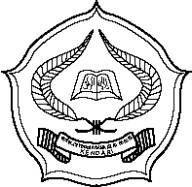 Skripsi Diajukan Untuk Memenuhi Salah Satu Syarat Mencapai Gelar Sarjana Pendidikan Islam Pada Program Studi Pendidikan Agama Islam FARIDA SAHABUDDIN   NIM. 11010101031JURUSAN TARBIYAHSEKOLAH TINGGI AGAMA ISLAM NEGERI KENDARITAHUN 2013KATA PENGANTARالْحَمْدُ لِلّهِ رَبِّ اْلعَالَمِيْنَ وَالصَّلاَةُ وَالسَّلاَمُ عَلىَ اَشْرَفِ اْلاَنْبِياَءِ وَالْمُرْسَلِيْنَ سَيِّدِنَا مُحَمَّدٍ وَعَلَى اَلِهِ وَأَصْحَابِهِ وَمَنْ تَبِعَهُمْ بِإِحْسَانٍ إِلَى يَوْمِ الدِّيْنِ Alhamdulillah segala puji bagi allah swt yang telah melimpahkan rahmat dan taufiqnya sehingga penulis dapat menyelesaikan penyusunan skripsi ini meskipun dalam bentuk yang sangat sederhana . Skripsi yang berjudul”  Meningkatkan Hasil Belajar Pendidikan Agama Islam Melalui Metode The Power Of Two Siswa Kelas IV SDN 1 Tridana Mulya Kecamatan Landono Kabupaten Konawe Selatan  “ disusun sebagai kelengkapan syarat untuk memperoleh gelar Sarjana Pendidikan Islam pada STAIN Kendari Sehubungan dengan penulisan skripsi ini, peneliti menyampaikan ucapan terima kasih kepada kedua orang tua dan suamiku yang selalu memberikan dukungan dan doa serta menjadi motivasi penyelesaian skripsi ini, selain itu penulis mengucapkan terima kasih tak terhingga kepada : Bapak Dr. H.Nur Alim, M.Pd, selaku ketua STAIN Sultan Qaimuddin Kendari aras segala bantuan proses akademik, selama peneliti menempuh studi Ibu Dra. Hj. St. Kuraidah, M.Ag selaku ketua jurusan Tarbiyah STAIN Kendari dan Bapak Aliwar,S.Ag. M.Pd sebagai Ketua Program Studi Pendidikan Agama Islam . Dra. Marlina Gazali, M.Pd.I. selaku pembimbing, yang telah meluangkan waktunya untuk membimbing penulis sehingga terwujudnya skripsi ini sebagaimana adanya. Kepala SDN 1 Tridana Mulya Kec. Landono Kab. Konawe Selatan yang telah memberikan kesempatan dan informasi yang dibutuhkan dalam menyusun skripsi ini Tak terlupakan rekan rekan mahasiswa khususnya pada program kualifikasi S1 pendidikan agama islam atas dukungan dan bantuannya Peneliti menyadari kekurangan dan kelemahan dalam menyusun skripsi ini oleh karena itu diharapkan adanya saran dan koreksi yang sifatnya konstruktif demi penyempurnaan. Semoga skripsi ini dapat bermanfaat bagi pembaca pada umumnya dan penulis sendiri pada khususnya. Kendari ,      September 2013Penulis FARIDA SAHABUDDIN Nim: 11010101031  DAFTAR  ISI                                                                                                          Halaman HALAMAN JUDULHALAMAN PERNYATAAN KEASLIAN 	      iHALAMAN PERSETUJUAN PEMBIMBING 	     iiKATA PENGANTAR  	    iiiABSTRAK 	     vDAFTAR ISI 	    viDAFTAR TABEL	  viiiBAB.  I	PENDAHULUANLatar Belakang Masalah		1Identifikasi Masalah		3     Rumusan Masalah ……………………………………………	    4Hipotesis tindakan 		5Tujuan		6Manfaat Penelitian ……………………………….	    6Devinisi Operasional …………………………………………	    7[BAB.  II	KAJIAN  PUSTAKA  Hasil Belajar Pendidikan Agama Islam 	    8Pengertian Hasil Belajar Pendidikan Agama Islam 		8Kriteria Hasil Belajar Pendidikan Agama Islam 		10 Instrumen Evaluasi Hasil Belajar Pendidikan Agama Islam 		12Faktor Faktor Yang Mempengaruhi Hasil Belajar Pendidikan Agama Islam		14 Metode The Power Of Two  		18Pengertian the power of two  		18Langkah Langkah Strategi the power of two 		18 BAB.  III   METODOLOGI PENELITIAN AJenis Penelitian 		20Waktu dan tempat Penelitian 		20Faktor Faktor Yang Diselidiki 		20Prosedur Penelitian 		21Teknik Pengumpulan Data 		23 Analisis Data Refleksi 		23Indikator Kinerja 		24 BAB IV. HASIL PENELITIAN Profil SDN 1 Tridana Mulya  		25Keadaan Guru dan Siswa SDN 1 Tridana Mulya 		26Hasil Penelitian 		27 Pra Siklus 		27 Tindakan Siklus I 		31 Tindakan Siklus II		36  BAB V. PENUTUP Kesimpulan 		43Saran saran 		44DAFTAR PUSTAKA 		46LAMPIRAN ABSTRAKAni Prihtin Nim. 11010101031 Meningkatkan Hasil Belajar Pendidikan Agama Islam Melalui Metode The Power Of Two Siswa Kelas IV SDN  Tridana Mulya Kecamatan Landono Kabupaten Konawe Selatan Melalui Bimbingan Dra. Marlina Gazali, M.Pd.IPermasalahan tentang rendahnya hasil belajar siswa dalam pembelajaran PAI, proses pembelajaran akan dilakukan denngan menggunakan model pembelajaran the power of two bertujuan 1) untuk mengetahui penerapan model pembelajaran the power of two pada bidang studi PAI di SDN 1 tridana mulya kecamatan landonmo kabupaten konawe selatan. 2 ) untuk mengetahui peningkatan hasil belajar siswa kelas IV SDN 1  tridana mulya kecamatan landono kabupaten konawe selatan. 	Penelitian ini adalah penelitian tindakan kelas ( PTK ) pada siswa kelas IV SDN 1 tridana mulya kecamatan landono kabupaten konawe selatan  dengan jumlah 16 orang siswa dan penellitian ini dikhususkan pada mata pelajaran PAI dengan prosedur penelitian yaitu perencanaan, tindakan, pengamatan, dan refleksi secara berulang selama 2 siklus Teknik pengumpulan data yang digunakan yaitu tes, observasi dan dokumentasi. Data tentang penggunaan model pembelajaran dan hasil belajar siswa diperoleh berdasarkan lembar observasi dan hasil belajar siswa diperoleh melalui tes  hasil belajar siswa setiap akhir siklus. Indikator kinerja setiap siswa tercapai bahwa jika pemahaman siswa terhadap materi pembelajaran telah mencapai 80 % maka siswa telah  dinyatakan mencapai ketuntasan belajar secara klasikal dan dikatakan telah mencapai ketuntasan belajar secara perorangan apabila siswa telah mendapatkan nilai 75 keatas Berdasarkanhasil penelitian bahwa penerapan model pembelajaran the power of two pada mata pelajaran PAI siswa kelas IV SDN 1 tridana mulya kecamatan landono kabupaten konawe selatan tahun pelajaran 2012/2013 dapat berjalan sebagaimana mestinya yaitu hasil belajar siswa dapat ditingkatkan. Pada siklus pertama dapat  diperoleh hasil belajar siswa sebesar 68,75 % yang memperoleh nilai diatas 70, dan pada siklus kedua diperoleh hasil belajar sebesar 93,75 % yang memperoleh nilai diatas 70 